KEARNEY SOCCER CLUB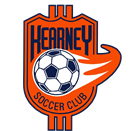 Welcome to Kearney Soccer Club (KSC).  We are excited for the spring season! Your coach should be reaching out to you in the next week and the season begins March 21st. Please read the following as we have a lot of information for you and go to the website throughout the season: Developmental pageTeam Schedules and Field Assignments pageKeep the following information in mind as you participate and observe KSC practices and games.Remember that soccer is a game! The primary purpose of registering your child in soccer and other youth sports is so that they have an opportunity to get some exercise, develop motor and social skills learn to win and lose, and learn to work hard, do their best and have fun. Communications:  We will be communicating mainly through email.  We use the emails that were provided when you registered so if you wish to add another email address, you can update your profile on the KSC website.Bad Weather:  For practices and games if there is rain or bad weather, please check email and go to the Kearney Soccer Club web page www.kearneysoccer.org for field status.  If fields are closed all games and practices at that field are cancelled for the day.  We DO plan to play and practice in the rain provided conditions are safe for our players! Please make sure your child is dressed appropriately for all weather conditions.Teams: Although some teams have not changed much from the fall, due to the high number of registrations, we have added several teams in certain age groups! This is GREAT! However, we have had to move kids between rosters for some age groups. So, your child may NOT be on the same team as they were in the fall. A new shirt will be provided!Equipment for practices and games:Soccer shoes or Tennis shoes (Shoes with toe cleats are not allowed)Shin guardsLong socks (must cover shin guards completely)Team t-shirt (will be handed out first night of the season)Water bottle NO earrings, jewelry or casts of any kind (including pierced ears with tape) other than medical or religious items can be worn to practices and gamesPractices and Games - It is important that you let your coach know if you will not be able to attend a practice or game. Please arrive at least 15 minutes before game time.  U7/8Girls (2014 & 2015) do all activities on Mon/Thur schedule at 5:30 p.m.U7Boys (2015) do all activities on Tue/Fri schedule at 5:30 p.m.U8Boys (2014) do all activities on Mon/Thur schedule at 6:45 p.m.U9/10Boys (2012 & 2013) do all activities on Tue/Fri schedule at 5:30 p.m.U9/10Girls (2012 & 2013) do all activities on Mon/Thur schedule at 6:45 p.m.Game schedules and rosters and can also be found on the website kearneysoccer.orgExpectations of our PlayersRespect coaches and refereesAttend and be on time for practicesCommit to game days Work together as a teamDemonstrate good sportsmanshipGuidelines for Spectator BehaviorPlease do not be offended if you are reminded of these guidelines throughout the season.Parents are not allowed behind the nets during practices or games, and must remain 3 feet from the sideline opposite the team. This allows room for proper play and throw-ins.Cheer on your child and the team, but DO NOT COACH THEM. Parents yelling advice to their kids during practices and games causes confusion and inhibits the learning experience of the child. Please let the coaches give the instruction at practices and games. Good play by either team is a reason to applaud Sportsmanship means not only being a gracious winner, but also a graceful loser. Always support the referee, even when you disagree with a call.  At this level most referees are in high school and are usually officiating for the first timePlayers and spectators are asked to clean up any trash before leaving the fieldsPlease keep pets on leashes and away from the sidelines.  You may know that your pet is very friendly but many children are afraid of animals, and pets on the sidelines can be a distraction.If you have any questions, please feel free to contact your coach. You can also contact Kate Heelan, KSC Developmental Soccer Coordinator if you need further information.Kate HeelanKSC Developmental Soccer Coordinator308-440-2779kateheelan@gmail.com